SHILPA  RANA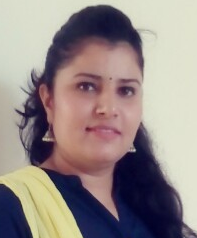 Phone #: 7831836634Email:	ranashilpa502@gmail.comTo contribute to the best of my abilities towards the achievement of the organizational objectives along with my personal goals of learning, career growth, doing creative and challenging work as well as providing value addition in terms of work and ideas to the organization.Previously  worked  for  Six Months as NURSING SUPERVISOR in CMI Hospital  DEHRADUNRecently working as NURSING TUTOR in HIMALAYAN INSTITUTE OF NURSING, Kala       Amb,Distt. Sirmour (H.P).	Training in Indraprastha  Apollo Hospital Delhi, for 6 weeks(in Quality Department)Internship in Lady Hardinge Medical College and Associate Hospital (New Delhi)Internship in Vidhya Sagar Institute of Mental Health, Amritsar (Punjab)Attended workshop on Trends in Cardiac Nursing in PGIMER, Chandigarh Attended workshop on Basics of Mechanical Ventilation at Max Super specialty Hospital (Dehradun)Properly worked on  MS-WordGood command on INTERNETBasic computers Date of Birth:         	19 Aug 1986Father’s Name:  	Mr. Suraj PrakashRanaMother’s Name: 	Mrs .Sarojini RanaCategory:		GeneralGender:		FemalePermanent Address:	New Modern Colony,Ghuggar Tanda,Palmampur,Distt Kangra,H.PMobility:		Available for relocation.I declare that the details above are correct and true to the best of my knowledge.     Place:      Date:                              							           SHILPA RANACAREER OBJECTIVEACADEMIC BACKGROUNDCourseInstitution / UniversityYear of PassingPercentageM.B.A (Hospital Administration)Shri Guru Ram Rai Institute of Technology and Sciences Dehradun (Uttrakhand Technical University)2012-201473%P.Bsc NursingShri Sukhmani College of Nursing (Baba Farid University Of Health Sciences)201270%G.N.MLady Hardinge Medical College of Nursing (Delhi Nursing Council)2006-201065%12thH.P.B.S.E200665%10thH.P.B.S.E200353%TRAINING & WORKSHOP ATTENDEDCOMPUTER SKILLSPERSONAL DETAILSLanguages KnownReadWriteSpeakEnglishProficientProficientProficientHindiProficientProficientProficient